РОССИЙСКАЯ ФЕДЕРАЦИЯАДМИНИСТРАЦИЯ ГОРОДА МИНУСИНСКАКРАСНОЯРСКОГО КРАЯ    ПОСТАНОВЛЕНИЕ		24.06.2024                                                                                          № АГ-1098-пОб определении границ территории, на которой планируется реализация инициативного проекта «Обустройство детско-спортивной  площадки в мкр-не " Восточный"В соответствии со статьями 26.1, 27, 29, 31, 56.1 Федерального закона от 06.10.2003 № 131-ФЗ «Об общих принципах организации местного самоуправления в Российской Федерации», Решением Минусинского городского Совета депутатов от 27.05.2021 № 41-262-р «О порядке реализации инициативных проектов на территории муниципального образования город Минусинск», Уставом городского округа город Минусинск Красноярского края, в целях рассмотрения инициативных проектов и проведения конкурсного отбора, ПОСТАНОВЛЯЮ:Определить границы территории города Минусинска, на которой планируется реализация инициативного проекта «Детская игровая спортивная площадка ТОС «Восточный» согласно приложению.Опубликовать постановление в средствах массовой информации, осуществляющих официальное опубликование нормативно-правовых актов Администрации города Минусинска, и разместить на официальном сайте муниципального образования город Минусинск в сети Интернет.		 Контроль за выполнением настоящего постановления возложить                   на заместителя Главы города по общественно-политической работе                            В.В. Кырова. Постановление вступает в силу в силу со дня подписания.Глава города                                     подпись                                Д.Н. Меркулов                                                          Приложение к постановлению Администрации города Минусинскаот 24.06.2024  № АГ-1098-пГРАНИЦЫтерритории города Минусинска, на которых планируется реализовать инициативный проект «Обустройство детско-спортивной  площадки в мкр-не " Восточный"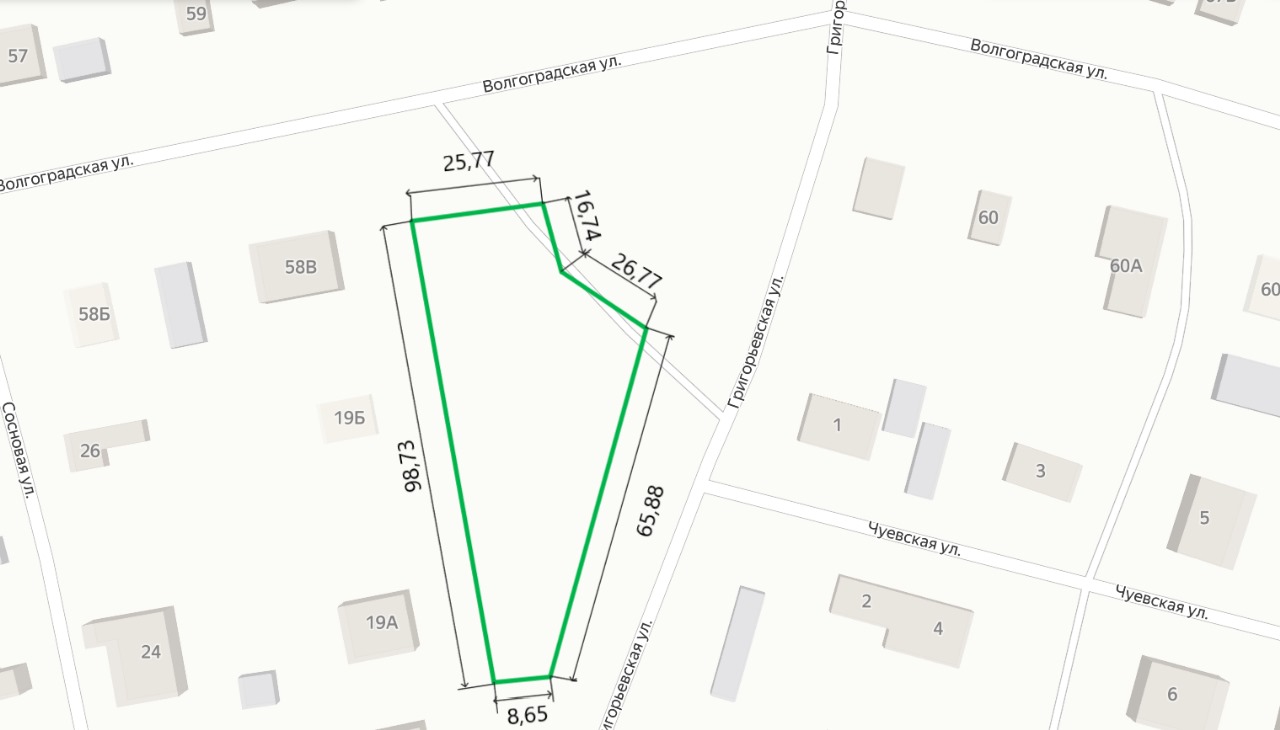 Директор МКУ «Управление городского хозяйства»                подпись                 В.В. Гаврилов